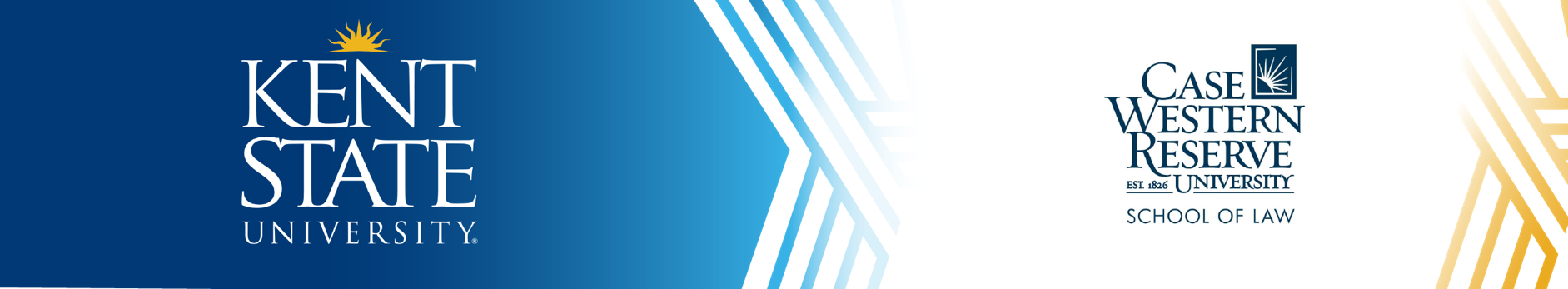 Bachelor of Science in Public Health, Allied Health Concentration to Juris Doctor (JD)Case Western Reserve University School of Law JD 3 + 3Partnership ProcessQuestions about the Kent State University to Case Western Reserve University School of Law Juris Doctor (JD) 3 + 3 Program can be directed to Academic Partnerships: pathways@kent.edu.Graduation RequirementsRequirements to graduate with the BS degree program: To graduate, students must have minimum 120 credits hours, 39 upper-division credits hours of coursework, a minimum 2.000 major GPA and minimum 2.000 cumulative GPA. They must also fulfill an approved experiential learning experience, a two-course diversity requirement (domestic and global), complete a writing intensive course with a minimum C (2.000) grade. More specific graduation requirement information can be found in the Academic Policies section of the Kent State University Catalog (www.kent.edu/catalog).This information is provided solely for the convenience of the reader, and KSU expressly disclaims any liability which may otherwise be incurred. This publication is neither a contract nor an offer to make a contract. While every effort has been made to ensure the accuracy of the information, KSU reserves the right to make changes at any time with respect to course offerings, degree requirements, services provided, or any other subject addressed herein.It is recommended that students intending to pursue the Bachelor of Science in Public Health through Kent State University consult with academic advisors at Kent State University.Contact Information:Kent State University		  				Academic Partnerships330-672-7341						pathways@kent.edu   	Case Western Reserve University School of Law				Alyson Suter AlberAssociate Dean for Enrollment Planning and Strategic Initiatives Admissions				216-368-3600lawadmissions@case.eduLast Updated June 2023Course Subject and TitleCreditHoursUpper-Division Semester One: [16-18 Credit Hours] Kent State University Semester One: [16-18 Credit Hours] Kent State University Semester One: [16-18 Credit Hours] Kent State University PH 10001 Introduction to Public Health3Mathematics Elective3-5Kent Core Requirement3Kent Core Requirement3Kent Core Requirement3UC 10001 Flashes 1011Semester Two: [15 Credit Hours] Kent State UniversitySemester Two: [15 Credit Hours] Kent State UniversitySemester Two: [15 Credit Hours] Kent State UniversityPH 10002 Introduction to Global Health (DIVG)3PH 20001 Essentials of Epidemiology3PH 30005 Social & Behavioral Science Theories in PH3■Kent Core Requirement3Kent Core Requirement3Semester Three: [16 Credit Hours] Kent State UniversitySemester Three: [16 Credit Hours] Kent State UniversitySemester Three: [16 Credit Hours] Kent State UniversityPH 20000 Public Health Professional Practice I1PH 30007 Prevention and Control of Diseases3■PH 30033 Public Health Policy & Decision-Making3■Kent Core Requirement3Kent Core Requirement3Kent Core Requirement3Semester Four: [16 Credit Hours] Kent State UniversitySemester Four: [16 Credit Hours] Kent State UniversitySemester Four: [16 Credit Hours] Kent State UniversityPH 30000 Public Health Professional Practice II1■PH 30002 Introductory Biostatistics3■PH 30006 Environmental Health Science3■Public Health Electives 6Kent Core Requirement3Semester Five: [16 Credit Hours] Kent State UniversitySemester Five: [16 Credit Hours] Kent State UniversitySemester Five: [16 Credit Hours] Kent State UniversityPH 40000 Public Health Professional Practice III1■PH 30004 Public Health Research3■General Elective3Science Electives6Kent Core Requirement3Semester Six: [15 Credit Hours] Kent State UniversitySemester Six: [15 Credit Hours] Kent State UniversitySemester Six: [15 Credit Hours] Kent State UniversityPH 44000 Health Disparities (Min. grade of C required) (WIC, DIVD) 3■PH 49000 Capstone Experience in Public Health (ELR)3■Public Health Electives 6Kent Core Requirement393-96 Total Credit Hours of Prerequisite Coursework at Kent State University93-96 Total Credit Hours of Prerequisite Coursework at Kent State University93-96 Total Credit Hours of Prerequisite Coursework at Kent State UniversityTo be transferred from Case Western Reserve University School of Lawupon completion of the Juris Doctor degreeTo be transferred from Case Western Reserve University School of Lawupon completion of the Juris Doctor degreeTo be transferred from Case Western Reserve University School of Lawupon completion of the Juris Doctor degreeTo be transferred from Case Western Reserve University School of Lawupon completion of the Juris Doctor degreeTo be transferred from Case Western Reserve University School of Lawupon completion of the Juris Doctor degreeCWRU JD CourseCWRU Credit HoursKSU CourseKSU Credit HoursUpper DivisionLAWS 1101 Contracts4TRAN 4X0004■LAWS 1102 Criminal Law3TRAN 4X0003■LAWS 1103 Torts4TRAN 4X0004■LAWS 1801 LLEAP1 - Wrtng Advcy & Proflsm3TRAN 4X0003■LAWS 1201 Civil Procedure4TRAN 4X0004■LAWS 1203 Property4TRAN 4X0004■LAWS 1204 Law, Legislation and Regulation3TRAN 4X0003■LAWS 1802 LLEAP2 - Wrtng Advcy & Proflsm3TRAN 4X0003■Choice of one or two one-credit 1L elective courses1-2TRAN 4X0001-2■Total Credit Hours Transferred from CWRU: Minimum 29 (23-26 needed to reach 120 total credit hours)Total Credit Hours Transferred from CWRU: Minimum 29 (23-26 needed to reach 120 total credit hours)Total Credit Hours Transferred from CWRU: Minimum 29 (23-26 needed to reach 120 total credit hours)Total Credit Hours Transferred from CWRU: Minimum 29 (23-26 needed to reach 120 total credit hours)Total Credit Hours Transferred from CWRU: Minimum 29 (23-26 needed to reach 120 total credit hours)Minimum 120 Total Credit Hours to Graduate with the Bachelor of Science in Public Health, Allied Health Concentration, including CWRU transfer coursework, from Kent State UniversityMinimum 120 Total Credit Hours to Graduate with the Bachelor of Science in Public Health, Allied Health Concentration, including CWRU transfer coursework, from Kent State UniversityMinimum 120 Total Credit Hours to Graduate with the Bachelor of Science in Public Health, Allied Health Concentration, including CWRU transfer coursework, from Kent State UniversityMinimum 120 Total Credit Hours to Graduate with the Bachelor of Science in Public Health, Allied Health Concentration, including CWRU transfer coursework, from Kent State UniversityMinimum 120 Total Credit Hours to Graduate with the Bachelor of Science in Public Health, Allied Health Concentration, including CWRU transfer coursework, from Kent State UniversityWhile a Kent State University StudentDuring or before first year at KSU, student discusses KSU 3+3 Degree Pathways with KSU academic advisor and reviews CWRU’s program information. Student requests more information from CWRU’s JD Admissions. Student prepares for and takes the LSAT no later than October of junior year.KSU academic advisor completes and submits 3+3 Program Eligibility Verification Form by the time the student applies for admission.Upon satisfying the CWRU LSAT score requirement, student applies for admission to CWRU School of Law. The student must complete the School of Law JD application by November 30 of their Junior Year of college and pay the Early Decision Deposit. Students should consult CWRU regarding current application requirements and deadlines.Review CWRU School of Law Financial Aid information. Please note that Kent State University students who matriculate at CWRU School of Law as part of the 3+3 program are considered CWRU School of Law students and not KSU undergraduate students. Therefore, these students are no longer eligible to receive any undergraduate scholarships which they may have received from KSU. Every applicant with an exceptionally strong record is considered for a CWRU School of Law scholarship.Student submits required credentials and a Credential Assembly Service (CAS) Report through the Law School Admission Council (LSAC) portal. While a Case Western Reserve University School of Law StudentDuring the spring semester of their first year of law school, student completes Application for Undergraduate Reenrollment at Kent State University. Upon completing 29-30 hours in the CWRU JD program, student requests official transcript to be sent from CWRU to Kent State University.  Once reenrolled at KSU, student applies for graduation from KSU. Students must reenroll within a year of their last semester of attendance to maintain their catalog year. See Catalog Rights and Exclusions. KSU academic advisor completes CWRU JD 3+3 Partnership Transfer Credit Form and sends to Credit Transfer Office.  Credit Transfer Office applies transfer credit to student transcript. 